Referral Form for Health & Wellbeing Team: Under 5 Sessions & Programmes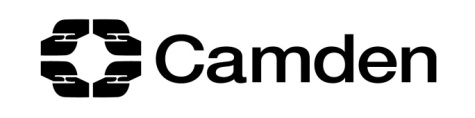 Referrer Details:Please send the referral to: Please ensure that the family is aware that the Health and Wellbeing Team will contact them.Health and Wellbeing Team Contact Details:Date of referral:Parent/Carer Name:Address:Postcode:Email Address:Mobile Number:Child’s Name:Date of Birth:Ethnicity:Interpreter required? (If yes, which Language?):Reason for Referral:Please note: you can now book families straight on to the sessions ( Starting Solids and  Starting Solids Next Steps) online, by following the link: https://uk.bookingbug.com/home/45750-Camden-Sure-StartAlternatively, please select a session or programme below.Please note: you can now book families straight on to the sessions ( Starting Solids and  Starting Solids Next Steps) online, by following the link: https://uk.bookingbug.com/home/45750-Camden-Sure-StartAlternatively, please select a session or programme below.Please indicate session of interest:Please tick a box           Starting Solids Session (3-6 months of age)Please indicate session of interest:Please tick a box           Starting Solids Next Steps Session (6-12 months)Please indicate session of interest:Please tick a box           Families for Life: Early Years (2-4 year olds)              A 4 Week Healthy Lifestyle Programme. Please indicate session of interest:Please tick a box           Families for Life: Family Kitchen  (2-11 years old)           A 6 week programme.Name of referrer:Organization:Email AddressContact NumberEmailhealthandwellbeingteam@camden.gov.ukPhone020 7974 6736Websitewww.camden.gov.uk/cyphealthyeating